ПОЯСНЮВАЛЬНА ЗАПИСКА№ ПЗН-49568 від 02.03.2023до проєкту рішення Київської міської ради: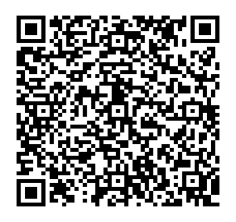 Про надання дозволу на проведення експертної грошової оцінки земельної ділянки, що підлягає продажуЮридична особа/ Фізична особа:*за даними Єдиного державного реєстру юридичних осіб, фізичних осіб- підприємців та громадських формуваньВідомості про земельну ділянку (кадастровий № 8000000000:62:077:0104).3. Мета прийняття рішення.Метою прийняття рішення є забезпечення реалізації встановленого Земельним кодексом України права фізичних та юридичних осіб на придбання земельних ділянок у власність.4. Особливі характеристики ділянки.5. Стан нормативно-правової бази у даній сфері правового регулювання.У сфері нормативно-правового регулювання даного питання діє частина третя статті 128 Земельного кодексу України.6. Фінансово-економічне обґрунтування.Прийняття рішення дозволить забезпечити надходження коштів до бюджету за рахунок сплати авансового внеску в рахунок ціни продажу земельної ділянки (20 % 
від нормативної грошової оцінки) у сумі 110 404,02 грн (сто десять тисяч чотириста чотири гривні дві копійки). 7. Прогноз соціально-економічних та інших наслідків прийняття рішення.Прийняття такого рішення є підставою для визначення ціни земельної ділянки для подальшого її продажу зацікавленим особам.Доповідач: директор Департаменту земельних ресурсів Валентина ПЕЛИХ. Назва	Дубенко Сергій СергійовичРеєстраційний номер:від 11.01.2023 № 484110390, 
доручення від 11.01.2023 № 08/594Місце розташування   (адреса)м. Київ, р-н Деснянський, вул. Оноре де Бальзака, 63 Площа0,0109 га Вид та термін користуванняправо в процесі оформлення Вид цільового призначення згідно з даними ДЗК03.07 – для будівництва і обслуговування будівель торгівлі  Нормативна грошова оцінка земельної ділянки552 020 грн 08 коп.Наявність будівель і   споруд на ділянці:На земельній ділянці розташований об’єкт нерухомого майна, а саме кафе-магазин з літнім майданчиком загальною площею 85 кв. м, який перебуває у власності громадянина Дубенка С.С. на підставі договору купівлі-продажу від 22.07.2016 № 1383 (право власності зареєстровано у Державному реєстрі речових прав на нерухоме майно 22.07.2016, номер запису про право власності 15594930, інформація з Державного реєстру речових прав на нерухоме майно від 02.03.2023 
№ 324581405).Листом від 20.01.2023 громадянин Дубенко С.С.  надав копію проекту реконструкції кафе-магазину за адресою: вул. Бальзака Онере де, 63-Г у Деснянському районі м. Києва.  Наявність ДПТ:Детальний план території відсутній. Функціональне   призначення згідно з  Генпланом:Відповідно до Генерального плану міста Києва, затвердженого рішенням Київської міської ради
від 28.03.2002 № 370/1804, земельна ділянка за функціональним призначенням належить до багатоповерхової житлової забудови.Департаментом містобудування та архітектури виконавчого органу Київської міської ради (Київської міської державної адміністрації) листом від 17.01.2023 
№ 055-312 надано позитивний висновок щодо відповідності місця розташування та цільового призначення земельної ділянки містобудівній документації за функціональним призначенням. Правовий режим:Земельна ділянка належить до земель комунальної власності територіальної громади міста Києва (право власності зареєстровано у Державному реєстрі речових прав на нерухоме майно 09.11.2015, номер запису про право власності 11964448, інформація з Державного реєстру речових прав на нерухоме майно від 02.03.2023 
№ 324597362). Інші особливості:Земельна ділянка на підставі рішення Київської міської ради від 25.04.2017 № 259/2481 передана в оренду на 10 років громадянину Дубенку С.С. для експлуатації та обслуговування магазину-кафе з літнім майданчиком.Договір оренди земельної ділянки від 01.12.2017 № 1242, термін дії оренди до 01.12.2027 (право оренди земельної ділянки зареєстровано у Державному реєстрі речових прав на нерухоме майно 01.12.2017, номер запису про інше речове право 23693616, інформація з Державного реєстру речових прав на нерухоме майно від 02.03.2023 № 324597362).Земельна ділянка розташована поза межами червоних ліній.Зважаючи на положення статей 9, 122 Земельного кодексу України та пункту 34 частини першої статті 26 Закону України «Про місцеве самоврядування в Україні» (щодо обов’язковості розгляду питань землекористування на пленарних засіданнях) вказаний проєкт рішення направляється для подальшого розгляду Київською міською радою.Директор Департаменту земельних ресурсівВалентина ПЕЛИХ